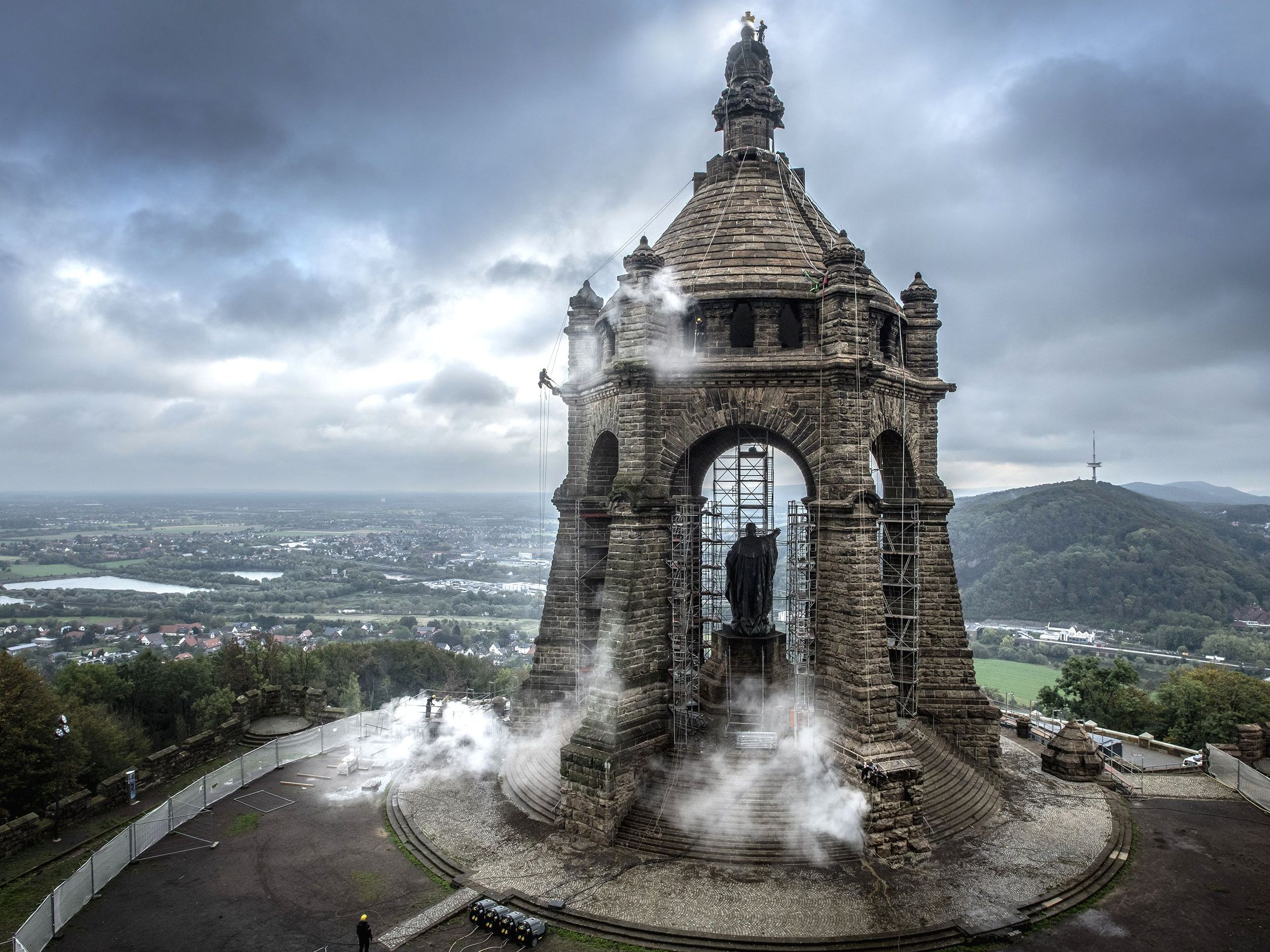 Bis zu sechs Industriekletterer waren parallel im Einsatz.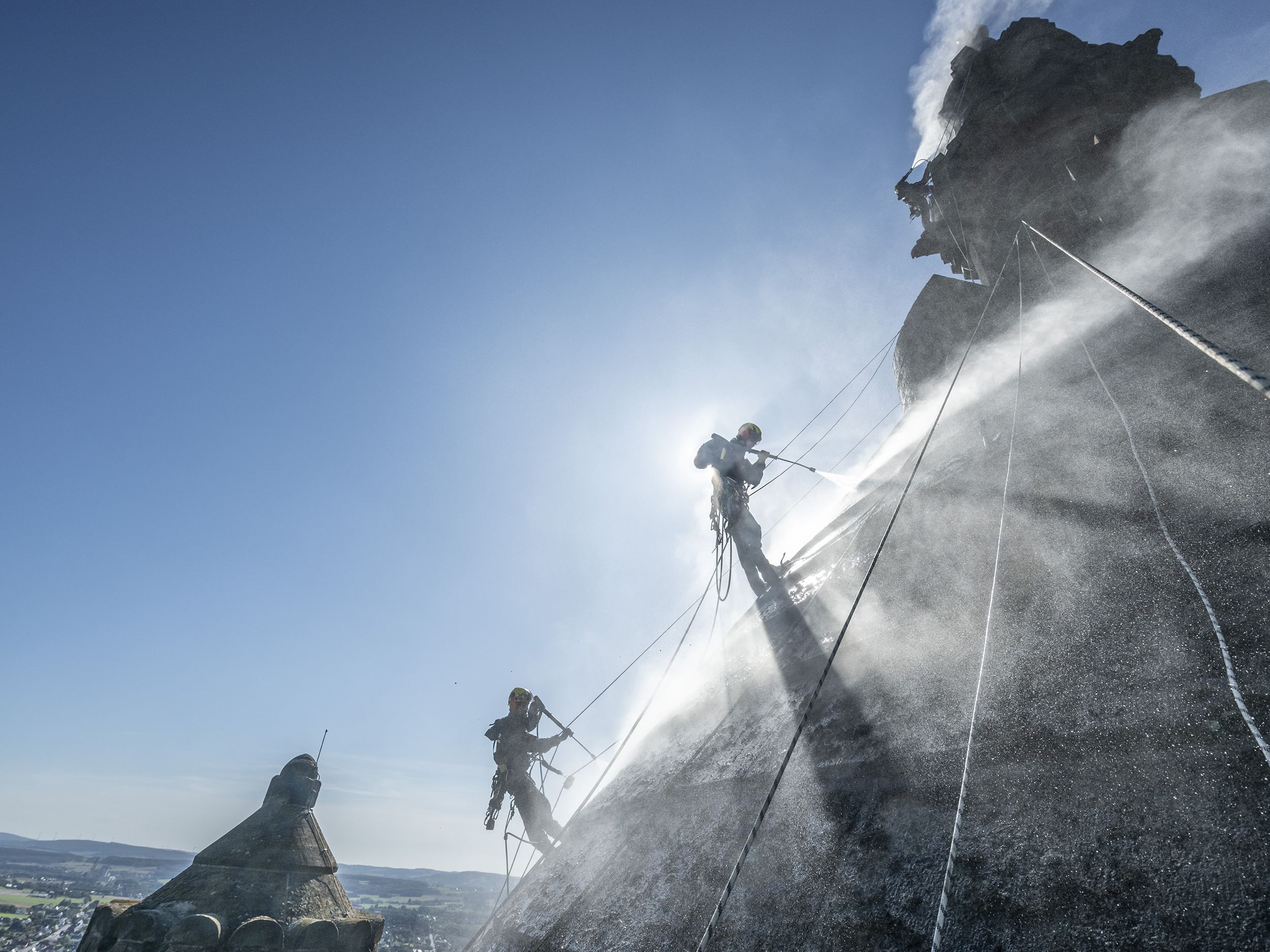 In über 80 Metern Höhe reinigte Kärcher die Kuppel des Baldachins.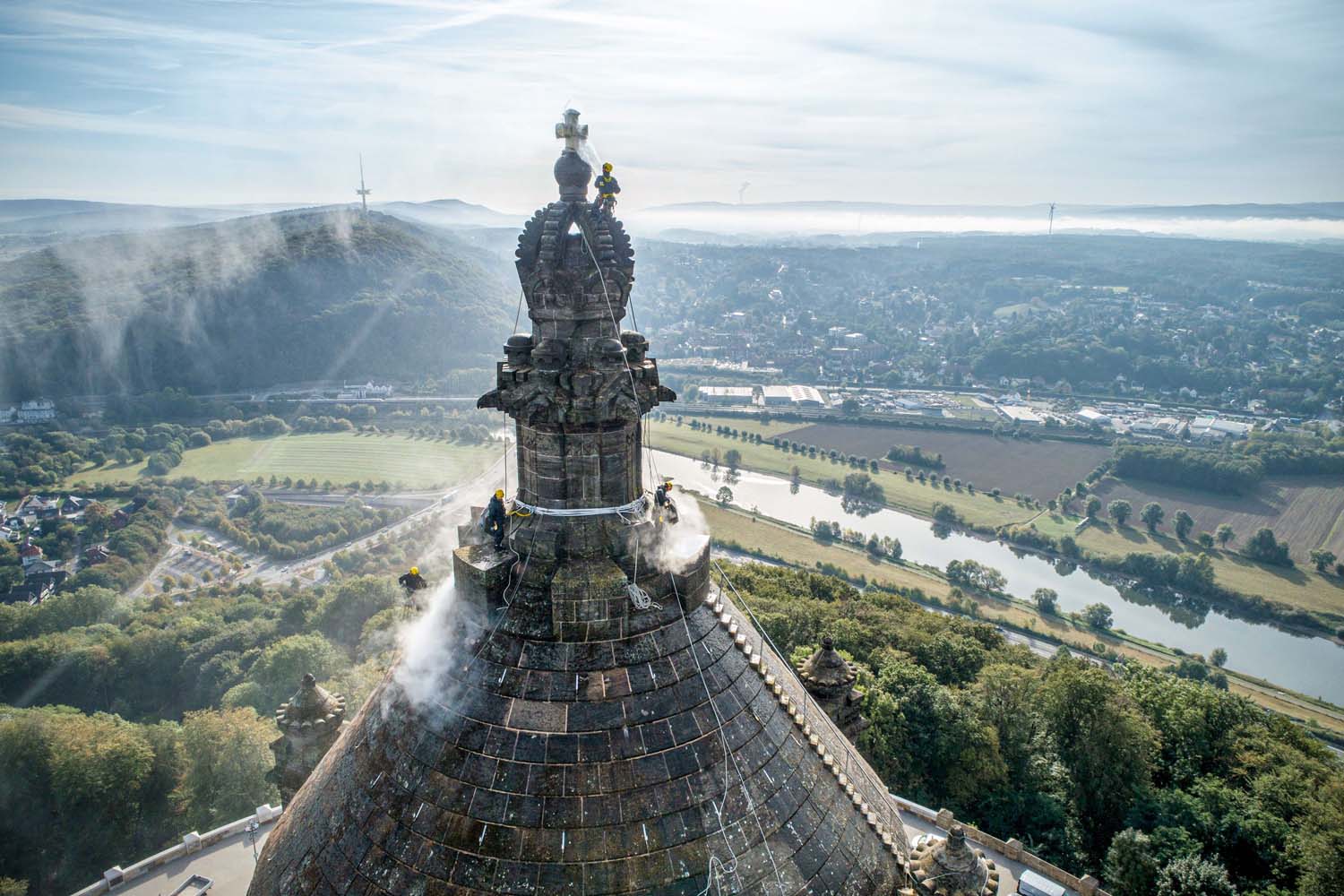 Bei den Arbeiten hatten die Industriekletterer eine weitreichende Aussicht.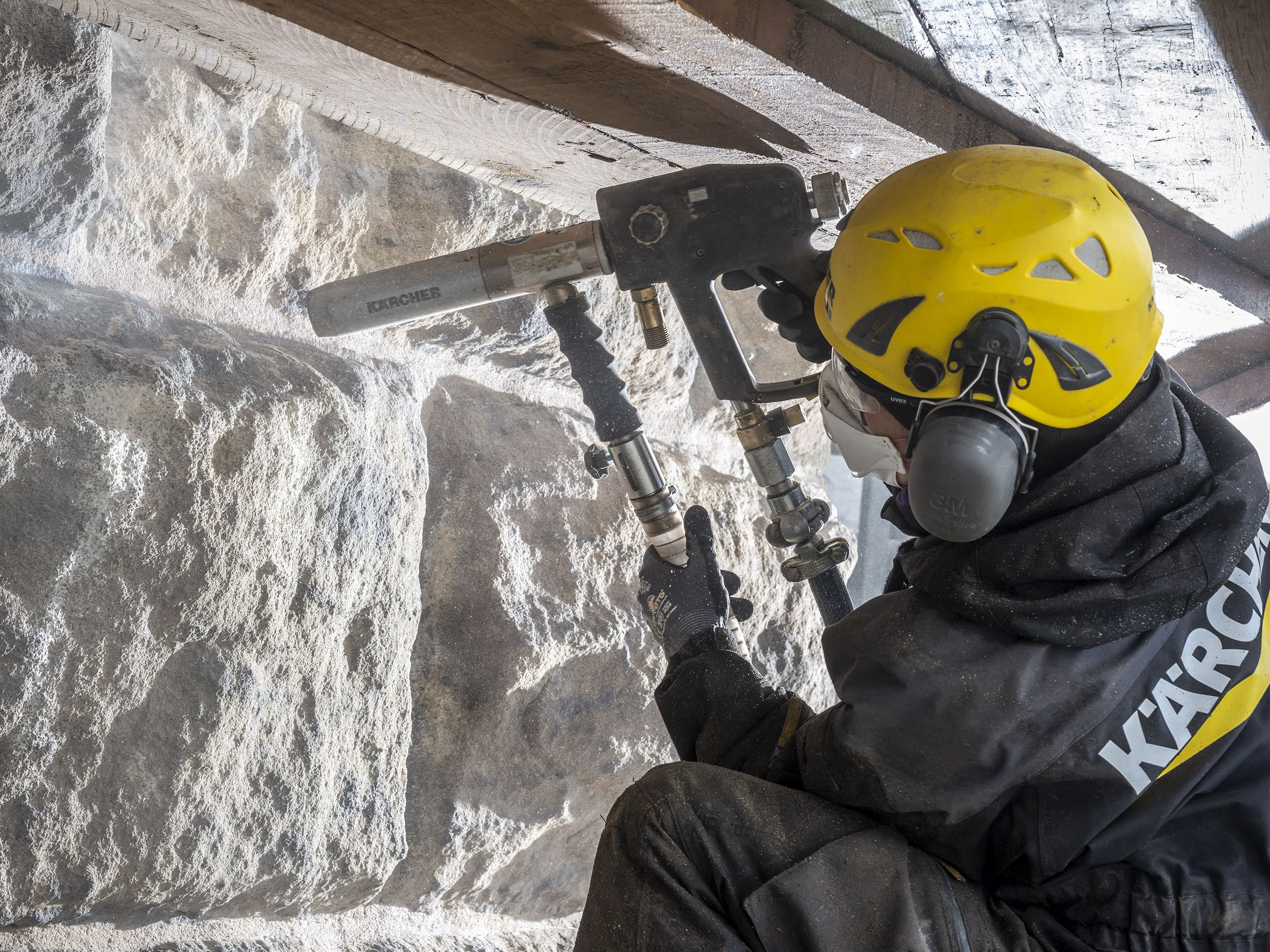 Bei der Entfernung der Kalkablagerungen kam die feine Niederdruck-Partikelstrahltechnik zum Einsatz.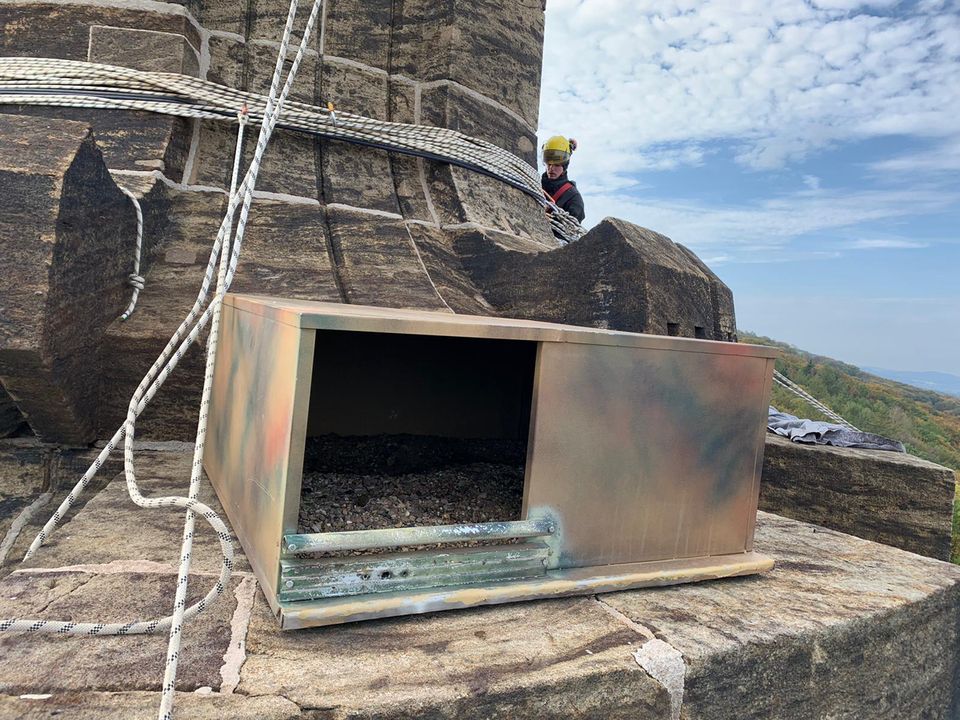 Im Zuge der Arbeiten wurde auch ein Nistkasten für Falken auf der Denkmallaterne von außen gereinigt, den die AG Natur Bad Oeynhausen vor 20 Jahren dort angebracht hatte.Pressekontakt KärcherAlfred Kärcher SE & Co. KGAlfred-Kärcher-Str. 28 - 4071364 WinnendenF +49 71 95 14-2193